Minutes of the meeting of the Neighbourhood Plan Steering Group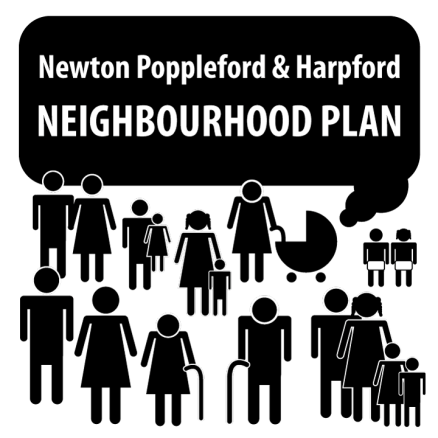 Tuesday 11th August 2015 @ 8.00pm, The Cannon Inn.Present: Emma Coppell, Gill Cameron-Webb, Judy Cullip, Anita Kemp, Lorna Dalton, Marilyn and Chris Ashmead-CraigApologies: Matt Coppell, Val Ranger1	Minutes of the meeting 4th August 2015Some members of the group had not seen the email with the minutes.Action:  All to send comments to nph-nplan@outlook.com by end of Monday 17th August2	Actions Brought ForwardJudy to forward email sent to Primary School to Val - completedMatt to modify leaflet to inform community of NP contact details - carry forwardEmma to update the Project Plan - carry forwardEmma to draft a public engagement and consultation strategy - carry forwardCatherine to modify leaflet advertising the Community Day - carry forwardMatt to arrange non-editing Dropbox access for Marilyn & Chris - carry forwardEmma to find out more about Community Games - completedAll to compile a list of activities for Community Day  - to be discussed under agenda item 3All to add to list of businesses/groups approached - to be discussed under agenda item 3All to review Housing theme questions - completedAll to review Env, Sport & Leisure questions - to be discussed under agenda item 5Traffic & Transport group to bring summary to next meeting- to be discussed under agenda item 63	Update on Community DayTimes and duration (consult with Karen) Resolved: to advertise 12-5pm with flexibility to extend hours if necessary and appropriate.Funding (approach Parish Council) Action: Matt or Anita to contact PC Finance committee to enquire about funding.Licences/insurance? Action: Emma to contact David Zirker to find out what insurance cover is held for Pavilion/playing field and premises licence number.Businesses/groups approached. Update as follows:Marilyn & Chris		Moore’s - not interested and will not display leaflets		Southern Cross - will display leaflets and may want to sell scones. Action: Provide 		more information via letter/flyer; M&C to follow up.		Rickshaw Express - very keen to help but have no equipment to keep food warm, 		but could possibly sell food in the first hour.  Will display leaflets.  Action: Anita to 		ask if George has equipment for keeping food warm.		Country Kitchen Co. (Fluxton) - sell crepes and coffee.  Will come if there is not a 		market taking place that day.		Contemplating canines - Will almost certainly want a stall, and may act as judge if we 		run a dog show.Anita		La Rosetta - keen to be involved, will probably bring pizza oven.		Otterdene riding school - were keen but do not have the right insurance. Action: 		Lorna to contact another riding school.		Edgar (fruit & veg) - needs more information.  Action: Provide more information via 		letter/flyer; Anita to follow up.Pride Hair & Beauty - no response yet. Lorna		Rob Derbyshire (sweets and fudge) - keen to have a stallAction: Gill to contact Four Elms Hill, Central garage and the couple who sell fruit & veg at the indoor market.Action: Judy to contact Fancy That.Action: Anita to contact Women’s Institute and find out if there is a mobile DJ who would be willing to contribute.Activitieshorses allowed on Webber’s Meadow? Action: Matt or Anita to contact PC to request that horses are permitted for this event.Resolved: that a fun dog show could take place on Webber’s Meadow.Resolved: that the Neighbourhood Plan would display the themes and questions on upright boards in large print.Raffle prizes. Update as follows	Moore’s (BOGOF voucher), Rickshaw Express (voucher), Southern Cross, contemplating canines, Rob Derbyshire all possibilities for raffle prizes.Resolved: to collect prizes and then take a final decision on types of stall based on quantity and type of donated goods (e.g. larger-value prizes = raffle, glass = bottle stall, other = tombola)	Action: Donated prizes to be given to Gill Cameron Webb for storage and sorting. Bring to next meeting (18th August, 8pm)4	Neighbourhood Plan - Health & Wellbeing theme Resolved: that the group was happy with the identified themes and proposed questions so far. Action: all to submit further questionnaire items.5	Neighbourhood Plan - Environment, Sport and Leisure themeResolved: that the group was happy with the identified themes and proposed questions so far. 	Action: all to submit further questionnaire items.6	Neighbourhood Plan - Traffic & Transport theme	Resolved: that the group was happy with the identified themes	Action: Emma, Matt, Sheila, Anita & Gill to meet up to generate questionnaire items.7	AOB and date of next meeting 	Action: Emma to remove ‘consultation comments’ spreadsheet from Dropbox as it is now 	out of date (comments have been transferred to Word document).	Action: Emma to email Val’s letter to businesses to the group for printing off and taking to 	discussions about Community Day. (N.B. this is a letter about the Neighbourhood Plan, not 	the Community Day - suggest taking a flyer instead)	Action: all to bring a bottle for the bottle stall to the next meeting.	Resolved: Date of Next Meeting of the Steering group: Tuesday 18th August @ 8.00 pm, 	Cannon Inn.